DELEGATION DU CANTAL                04.71.48.20.57           06.43.65.89.57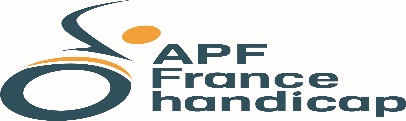 JANVIER  2021JANVIER  2021JANVIER  20214Lundi5Mardi6Mercredi7JeudiDiffusion reportage « Faut pas rêver » Auvergne au pays des volcans  14h8Vendredi9Samedi10Dimanche11LundiAtelier mosaïque  14h - 17h12MardiAtelier mosaïque  14h - 17h13Mercredi14JeudiDiffusion d’un film  14h - 17h 15VendrediDiffusion d’un film  14h - 17h 16Samedi17Dimanche18LundiQuizz  14h - 17h 19MardiQuizz  14h - 17h20Mercredi Pause-chocolaThé  15h - 17h21JeudiAtelier pâtisserie  « sans sucre »  14h - 17h22Vendredi Atelier pâtisserie  « sans sucre »  14h - 17h23Samedi24Dimanche25Lundi26MardiAprès-midi jeux  14h - 17h 27MercrediPause-chocolaThé  15h - 17h28JeudiAprès-midi jeux  14h - 17h29VendrediTirage de la tombola en présence des élus du Conseil   14h3030Samedi31Dimanche